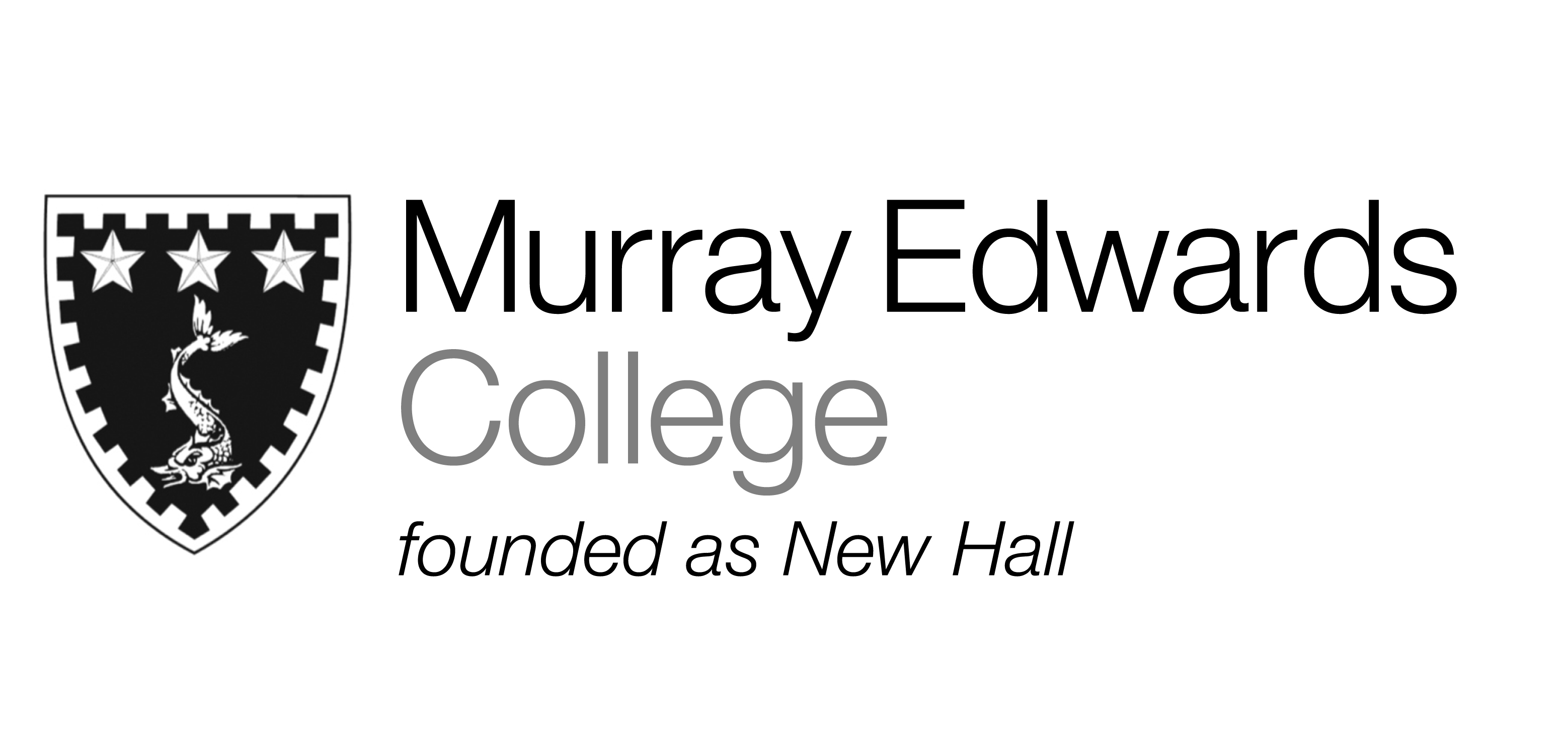 Cafeteria Lunch     Tuesday 19th November 2013 Soup Venison sausage casseroleGrilled trout fillet with hollandaise sauceVegetarian sausages served with mustard and cider sauce  Jacket potatoes with various fillingsMinted new potatoes Cauliflower cheese Roast carrots Dessert Please note that meals may contain traces of nuts